Callander Primary Home Learning Leaflet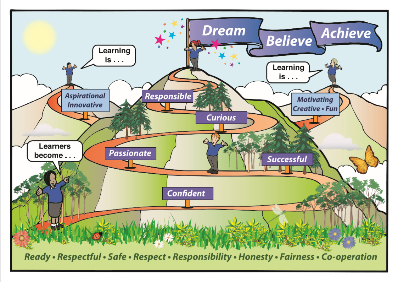 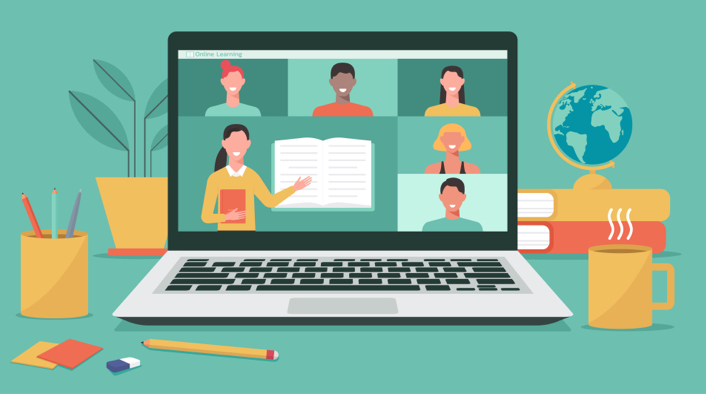 